แบบคำร้องขอผัดฟ้องครั้งที่ 2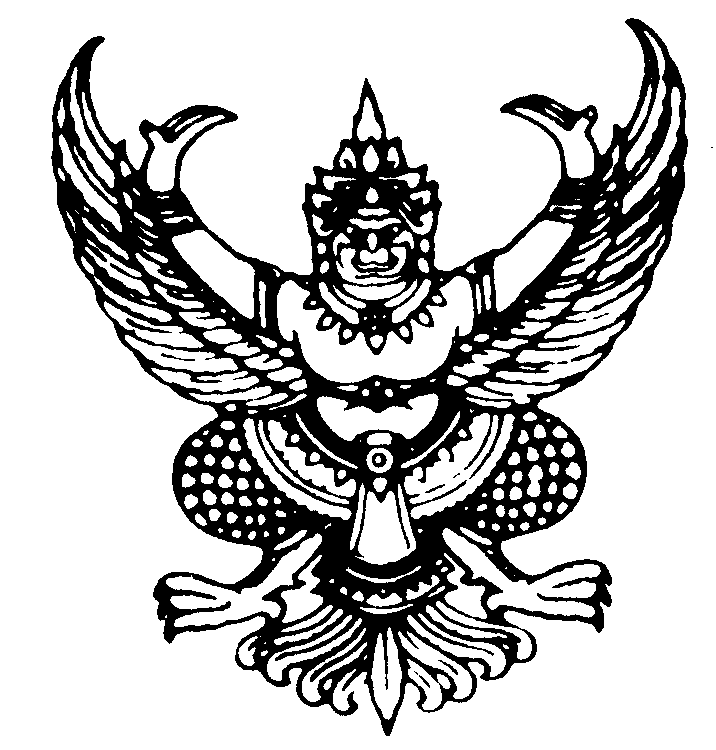 คำร้องขอผัดฟ้องครั้งที่ ………….				คดีหมายเลขที่ ผ......./๒๕.....ศาลเยาวชนและครอบครัวจังหวัดแม่ฮ่องสอนวันที่...........เดือน...............................พ.ศ. ..............ความอาญาพนักงานสอบสวนสถานีตำรวจภูธร...........................................................................ผู้ร้องระหว่าง...(นาย ก)..................................................................................................................ผู้ต้องหาข้าพเจ้า.....................................................พนักงานสอบสวนสถานีตำรวจ................................ขอยื่นคำร้องมีข้อความตามที่จะกล่าวต่อไปนี้ คือ 		ข้อ ๑ ตามที่พนักงานสอบสวนสถานีตำรวจ.....................................ได้ยื่นร้องขอผัดฟ้องผู้ต้องหาต่อศาลครั้งที่ ...... มีกำหนด...........วัน 		ข้อ 2. คดีนี้จะครบกำหนดผัดฟ้องครั้งที่.........ในวันที่..........................ซึ่งพนักงานสอบสวน ผู้รับผิดชอบได้สอบสวนมาโดยตลอด แต่การสอบสวนยังไม่เสร็จสิ้นเนื่องจาก.......................................
ด้วยเหตุผลความจำเป็นดังกล่าว จึงขอผัดฟ้องผู้ต้องหานี้ออกไปอีก 15 วัน นับแต่วันที่......................................
ถึงวันที่......................................................ขอศาลได้โปรดอนุญาตตามคำร้องฉบับนี้ด้วย                              ควรมิควรแล้วแต่จะโปรดลงชื่อ.....................................................ผู้ร้อง         		      (....................................................)คำร้องฉบับนี้ ข้าพเจ้า......................................................เป็นผู้เรียง/พิมพ์ลงชื่อ.....................................................ผู้เรียง/พิมพ์      (.................................................)โทรศัพท์.........................